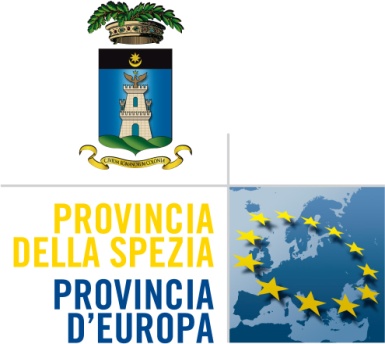 Componenti e compensi del CDA degli organismi partecipati della Provincia della Spezia Rif. art. 1 c. 735 della Legge n. 296/06 - Finanziaria 2007Aggiornamento a dicembre 2014 – Periodo di rilevazione: Anno 2014SOCIETA’ PARTECIPATECOMPONENTI C.D.A.CARICACOMPENSO LORDO ANNUO ATTRIBUITO    (in €)I.R.E. S .P.A. – Infrastrutture Recupero Energia Agenzia Regionale Ligure 
(* riversato all’Ente di appartenenza ai sensi dell’ art. 4 Legge 135/2012)Merella Arcangelo MariaAmminitratore Unico30.000,00FI.L.S.E. S.P.A.- Finanziaria Ligure per lo Sviluppo EconomicoBiglia di Saronno PieroPresidente55.260,00FI.L.S.E. S.P.A.- Finanziaria Ligure per lo Sviluppo EconomicoRicciardi Giuseppe Consigliere 1.620,00FI.L.S.E. S.P.A.- Finanziaria Ligure per lo Sviluppo EconomicoCenedesi PaoloConsigliere3.060,00FI.L.S.E. S.P.A.- Finanziaria Ligure per lo Sviluppo EconomicoDrago Adriana SantinaConsigliere1.260,00FI.L.S.E. S.P.A.- Finanziaria Ligure per lo Sviluppo EconomicoCaccavari Franco Consigliere1.800,00A.T.P.  S.P.A. -  Azienda Trasporti Provinciali Sivori EnzoPresidente 7.000,00A.T.P.  S.P.A. -  Azienda Trasporti Provinciali Beltrami  MaurizioVice-Presidente5.012,00A.T.P. Esercizio S.R.L.Sivori EnzoPresidente 30.800,00A.T.P. Esercizio S.R.L.Beltrami  MaurizioVice-Presidente6.706,00.A.T.C. S.P.A. - Azienda Trasporti Consortile (* riversato all’Ente di appartenenza ai sensi dell’ art. 4 Legge 135/2012)Cavallini FlavioPresidente/Amm. delegato35.784,00 A.T.C. S.P.A. - Azienda Trasporti Consortile (* riversato all’Ente di appartenenza ai sensi dell’ art. 4 Legge 135/2012)Curletto Massimiliano Consigliere7.500,00(*)A.T.C. S.P.A. - Azienda Trasporti Consortile (* riversato all’Ente di appartenenza ai sensi dell’ art. 4 Legge 135/2012)Chiavacci Valentina  Valeria Consigliere  7.500,00(*)SPEDIA S.P.A.IN LIQUIDAZIONELiquidatore: Sommovigo MicheleSommovigo Michele  Liquidatore20.000,00 SALT.P.A. – Società Autostrada Ligure Toscana Larini FabrizioPresidente60.000,00SALT.P.A. – Società Autostrada Ligure Toscana Gavio Daniela Vice-Presidente vicario Amministratore delegato50.000,00SALT.P.A. – Società Autostrada Ligure Toscana Agogliati Giuseppe Consigliere8.500,00+500,00g.p. in presenza o + 250,00 in teleconferenzaSALT.P.A. – Società Autostrada Ligure Toscana Pierantoni PaoloConsigliere8.500,00+500,00g.p. in presenza o + 250,00 in teleconferenzaSALT.P.A. – Società Autostrada Ligure Toscana Belloni Carlo Alberto Consigliere     8.500,00+500,00g.p. in presenza o + 250,00 in teleconferenza.SALT.P.A. – Società Autostrada Ligure Toscana Baccelli Piero LuigiConsigliere 8.500,00+500,00g.p. in presenza o + 250,00 in teleconferenzaSALT.P.A. – Società Autostrada Ligure Toscana Cavarra AlessioConsigliere8.500,00+500,00g.p. in presenza o + 250,00 in teleconferenzaSALT.P.A. – Società Autostrada Ligure Toscana Cozzani MaurizioConsigliere8.500,00+500,00g.p. in presenza o + 250,00 in teleconferenza.SALT.P.A. – Società Autostrada Ligure Toscana Bomarsi LuigiConsigliere8.500,00+500,00g.p. in presenza o + 250,00 in teleconferenza.SALT.P.A. – Società Autostrada Ligure Toscana Giacomelli Genziana Consigliere8.500,00+500,00g.p. in presenza o + 250,00 in teleconferenzaSALT.P.A. – Società Autostrada Ligure Toscana Brocchini RiccardoConsigliere 8.500,00+500,00g.p. in presenza o + 250,00 in teleconferenza.SALT.P.A. – Società Autostrada Ligure Toscana Manfredi Fabrizio Consigliere 8.500,00+500,00g.p. in presenza o + 250,00 in teleconferenza.SALT.P.A. – Società Autostrada Ligure Toscana Cristofani Pierluigi Consigliere8.500,00+500,00g.p. in presenza o + 250,00 in teleconferenza.SALT.P.A. – Società Autostrada Ligure Toscana Patroncini GiorgioConsigliere 8.500,00+500,00g.p. in presenza o + 250,00 in teleconferenza.SALT.P.A. – Società Autostrada Ligure Toscana Sacchi AlbertoConsigliere8.500,00+500,00g.p. in presenza o + 250,00 in teleconferenzaSALT.P.A. – Società Autostrada Ligure Toscana Scirè EmerConsigliere8.500,00+500,00g.p. in presenza o + 250,00 in teleconferenzaCe.P.I.M.  S.P.A.- Centro Padano Interscambio Merci  * dimesso in data 27.06.2014; verrà convocato CDA per dimissioni formali del termine della carica e relativa sostituzione** dimesso in data 07.08.2014; verrà convocato CDA per dimissioni formali del termine della carica e relativa sostituzioneMarzani Johann SebastianoPresidente64.284,00Ce.P.I.M.  S.P.A.- Centro Padano Interscambio Merci  * dimesso in data 27.06.2014; verrà convocato CDA per dimissioni formali del termine della carica e relativa sostituzione** dimesso in data 07.08.2014; verrà convocato CDA per dimissioni formali del termine della carica e relativa sostituzioneBuzzi Pier AntonioVice Presidente23.000,04Ce.P.I.M.  S.P.A.- Centro Padano Interscambio Merci  * dimesso in data 27.06.2014; verrà convocato CDA per dimissioni formali del termine della carica e relativa sostituzione** dimesso in data 07.08.2014; verrà convocato CDA per dimissioni formali del termine della carica e relativa sostituzioneCapitani LuigiAmministratore Delegato57.722,00Ce.P.I.M.  S.P.A.- Centro Padano Interscambio Merci  * dimesso in data 27.06.2014; verrà convocato CDA per dimissioni formali del termine della carica e relativa sostituzione** dimesso in data 07.08.2014; verrà convocato CDA per dimissioni formali del termine della carica e relativa sostituzioneAdorni MarioConsigliere450,00Ce.P.I.M.  S.P.A.- Centro Padano Interscambio Merci  * dimesso in data 27.06.2014; verrà convocato CDA per dimissioni formali del termine della carica e relativa sostituzione** dimesso in data 07.08.2014; verrà convocato CDA per dimissioni formali del termine della carica e relativa sostituzioneTesta GiorgioConsigliere450,00Ce.P.I.M.  S.P.A.- Centro Padano Interscambio Merci  * dimesso in data 27.06.2014; verrà convocato CDA per dimissioni formali del termine della carica e relativa sostituzione** dimesso in data 07.08.2014; verrà convocato CDA per dimissioni formali del termine della carica e relativa sostituzioneAimi GiuseppeConsigliere3000,00Ce.P.I.M.  S.P.A.- Centro Padano Interscambio Merci  * dimesso in data 27.06.2014; verrà convocato CDA per dimissioni formali del termine della carica e relativa sostituzione** dimesso in data 07.08.2014; verrà convocato CDA per dimissioni formali del termine della carica e relativa sostituzioneVerderi EricoConsigliere300,00Ce.P.I.M.  S.P.A.- Centro Padano Interscambio Merci  * dimesso in data 27.06.2014; verrà convocato CDA per dimissioni formali del termine della carica e relativa sostituzione** dimesso in data 07.08.2014; verrà convocato CDA per dimissioni formali del termine della carica e relativa sostituzioneLovili GiorgioConsigliere300,00Ce.P.I.M.  S.P.A.- Centro Padano Interscambio Merci  * dimesso in data 27.06.2014; verrà convocato CDA per dimissioni formali del termine della carica e relativa sostituzione** dimesso in data 07.08.2014; verrà convocato CDA per dimissioni formali del termine della carica e relativa sostituzioneConte CarmineConsigliere450,00Ce.P.I.M.  S.P.A.- Centro Padano Interscambio Merci  * dimesso in data 27.06.2014; verrà convocato CDA per dimissioni formali del termine della carica e relativa sostituzione** dimesso in data 07.08.2014; verrà convocato CDA per dimissioni formali del termine della carica e relativa sostituzioneBertoli AlbertoConsigliere300,00Ce.P.I.M.  S.P.A.- Centro Padano Interscambio Merci  * dimesso in data 27.06.2014; verrà convocato CDA per dimissioni formali del termine della carica e relativa sostituzione** dimesso in data 07.08.2014; verrà convocato CDA per dimissioni formali del termine della carica e relativa sostituzioneMolinari ElisabettaConsigliere300,00Ce.P.I.M.  S.P.A.- Centro Padano Interscambio Merci  * dimesso in data 27.06.2014; verrà convocato CDA per dimissioni formali del termine della carica e relativa sostituzione** dimesso in data 07.08.2014; verrà convocato CDA per dimissioni formali del termine della carica e relativa sostituzioneDe Paolis VivianaConsigliere450,00Ce.P.I.M.  S.P.A.- Centro Padano Interscambio Merci  * dimesso in data 27.06.2014; verrà convocato CDA per dimissioni formali del termine della carica e relativa sostituzione** dimesso in data 07.08.2014; verrà convocato CDA per dimissioni formali del termine della carica e relativa sostituzioneFloriani MauroConsigliere0,00CENTRO FIERISTICO DELLA SPEZIA S.R.L.Figoli PaoloPresidente4.000,00CENTRO FIERISTICO DELLA SPEZIA S.R.L.Andreotti FabrizioVicePresidente-CENTRO FIERISTICO DELLA SPEZIA S.R.L.Filipetti SaraConsigliere -CENTRO AGROALIMENTARE LEVANTE LIGURE E LUNIGIANA S.R.L.I gettoni di presenza sono versati all’Ente di appartenenzaGianfranchi GianfrancoPresidente-Amministratore delegato 23.000,00CENTRO AGROALIMENTARE LEVANTE LIGURE E LUNIGIANA S.R.L.I gettoni di presenza sono versati all’Ente di appartenenzaMorioni Elisabetta Consigliere90,00 g.p.CENTRO AGROALIMENTARE LEVANTE LIGURE E LUNIGIANA S.R.L.I gettoni di presenza sono versati all’Ente di appartenenzaCasentini Maria Elena Consigliere90,00 g.p.AZIENDA AGRICOLA DIMOSTRATIVA S.R.L.Bianchi GianfrancoPresidente dal 25/06/145.000,00AZIENDA AGRICOLA DIMOSTRATIVA S.R.L.Alinghieri SusannaConsigliere dal 25/06/14-AZIENDA AGRICOLA DIMOSTRATIVA S.R.L.Senese StefanoConsigliere dal 25/06/14-AZIENDA AGRICOLA DIMOSTRATIVA S.R.L.Stoppelli GiuseppeDirettore12.000,00AZIENDA AGRICOLA DIMOSTRATIVA S.R.L.Traversoni AndreinaConsigliere-AZIENDA AGRICOLA DIMOSTRATIVA S.R.L.Fiasella MarinoConsigliere -FONDAZIONE DI PARTECIPAZIONE PER LA PROMOZIONE DEGLI STUDI UNIVERSITARI ALLA SPEZIA – PROMOSTUDI LA SPEZIANascetti DinoPresidente  – Consiglio di indirizzo-FONDAZIONE DI PARTECIPAZIONE PER LA PROMOZIONE DEGLI STUDI UNIVERSITARI ALLA SPEZIA – PROMOSTUDI LA SPEZIAArgilla CarloConsigliere – Consiglio di indirizzo -FONDAZIONE DI PARTECIPAZIONE PER LA PROMOZIONE DEGLI STUDI UNIVERSITARI ALLA SPEZIA – PROMOSTUDI LA SPEZIABalbarini AlbertoConsigliere – Consiglio di indirizzo -FONDAZIONE DI PARTECIPAZIONE PER LA PROMOZIONE DEGLI STUDI UNIVERSITARI ALLA SPEZIA – PROMOSTUDI LA SPEZIAAlinghieri SusannaConsigliere – Consiglio di indirizzo -FONDAZIONE DI PARTECIPAZIONE PER LA PROMOZIONE DEGLI STUDI UNIVERSITARI ALLA SPEZIA – PROMOSTUDI LA SPEZIATivegna PierluigiConsigliere – Consiglio di indirizzo -FONDAZIONE DI PARTECIPAZIONE PER LA PROMOZIONE DEGLI STUDI UNIVERSITARI ALLA SPEZIA – PROMOSTUDI LA SPEZIAParodi AliceConsigliere – Consiglio di indirizzo -FONDAZIONE DI PARTECIPAZIONE PER LA PROMOZIONE DEGLI STUDI UNIVERSITARI ALLA SPEZIA – PROMOSTUDI LA SPEZIADe Hoffer GiampaoloConsigliere – Consiglio di indirizzo -FONDAZIONE DI PARTECIPAZIONE PER LA PROMOZIONE DEGLI STUDI UNIVERSITARI ALLA SPEZIA – PROMOSTUDI LA SPEZIAAmbrogetti SabrinaConsigliere – Consiglio di indirizzo -FONDAZIONE DI PARTECIPAZIONE PER LA PROMOZIONE DEGLI STUDI UNIVERSITARI ALLA SPEZIA – PROMOSTUDI LA SPEZIAAcciai Enrico (rappresentante Provincia)Consigliere – Consiglio di indirizzo -FONDAZIONE DI PARTECIPAZIONE PER LA PROMOZIONE DEGLI STUDI UNIVERSITARI ALLA SPEZIA – PROMOSTUDI LA SPEZIASpagiari Pia (rappresentante Provincia)Consigliere – Consiglio di indirizzo -FONDAZIONE DI PARTECIPAZIONE PER LA PROMOZIONE DEGLI STUDI UNIVERSITARI ALLA SPEZIA – PROMOSTUDI LA SPEZIANascetti DinoPresidente – Organo Esecutivo-FONDAZIONE DI PARTECIPAZIONE PER LA PROMOZIONE DEGLI STUDI UNIVERSITARI ALLA SPEZIA – PROMOSTUDI LA SPEZIACasentini Maria ElenaConsigliere- Organi esecutivo-RETE FIDI LIGURIA Luigi Attanasio Presidente15.000,00RETE FIDI LIGURIA Marco MerliVice-Presidente4.352,87RETE FIDI LIGURIA Bertino Vincenzo Consigliere1.600,00RETE FIDI LIGURIA Borra ElvioConsigliere120,00RETE FIDI LIGURIA Campioni DanteConsigliere480,00RETE FIDI LIGURIA Cavanna MarioConsigliere600,00RETE FIDI LIGURIA Caviglia MaurizioConsigliere1.920,00RETE FIDI LIGURIA Desiderato Marco Consigliere2.400,00RETE FIDI LIGURIA Farina PietrinaConsigliere1.320,00RETE FIDI LIGURIA Frega AlessandroConsigliere2.160,00RETE FIDI LIGURIA Gavini PaoloConsigliere1.080,00RETE FIDI LIGURIA Odone Paolo CesareConsigliere840,00RETE FIDI LIGURIA Orengo RobertoConsigliere1.320,00RETE FIDI LIGURIA Rao CristianoConsigliere1.200,00RETE FIDI LIGURIA Argirò GiuseppeConsigliere400,00RETE FIDI LIGURIA Fresia MauroConsigliere2.000,00RETE FIDI LIGURIA Strata MauroVice Presidente 2.495,34CASTELLO  DI LERICI – CONSORZIOFiasella Marino Presidente (rappresentante Provincia)-CASTELLO  DI LERICI – CONSORZIOIlari Marzia Consigliere (rappresentante Provincia)  -CASTELLO  DI LERICI – CONSORZIOMilano GiuseppeConsigliere-CASTELLO  DI LERICI – CONSORZIOTamberi MarioConsigliere-CONSORZIO UNIVERSITARIO PER LA GEOFISICA Augello Massimo MarioPresidente-CONSORZIO UNIVERSITARIO PER LA GEOFISICA Antonelli Ettore  Vice Presidente-CONSORZIO UNIVERSITARIO PER LA GEOFISICA Petri PaoloConsigliere-CONSORZIO BACINO DI CARENAGGIO(* riversato all’Ente di appartenenza ai sensi dell’ art. 4 Legge 135/2012)Casarino Marco (rappresentante Provincia)*Presidente2.000,00CONSORZIO BACINO DI CARENAGGIO(* riversato all’Ente di appartenenza ai sensi dell’ art. 4 Legge 135/2012)Montefiori Andrea*Consigliere2.000,00CONSORZIO BACINO DI CARENAGGIO(* riversato all’Ente di appartenenza ai sensi dell’ art. 4 Legge 135/2012)Maggiani FedericaConsigliere2.000,00BANCA POPOLARE ETICA -  S.COOP.per azioni. R.L.Biggeri UgoPresidente70.000,00+300,00g.p.BANCA POPOLARE ETICA -  S.COOP.per azioni. R.L.Fasano AnnaVice-Presidente 20.000,00+.p.BANCA POPOLARE ETICA -  S.COOP.per azioni. R.L.Carlizzi MarcoConsigliere5.000,00+.p.BANCA POPOLARE ETICA -  S.COOP.per azioni. R.L.Di Francesco GiuseppeConsigliere8.000,00+.p.BANCA POPOLARE ETICA -  S.COOP.per azioni. R.L.Rispoli  Francesca RosariaConsigliere 5.000,00+.p.BANCA POPOLARE ETICA -  S.COOP.per azioni. R.L.Siniscalchi SabinaConsigliere 5.000,00+.p.BANCA POPOLARE ETICA -  S.COOP.per azioni. R.L.Palladino GiacintoConsigliere 5.000,00+.p.BANCA POPOLARE ETICA -  S.COOP.per azioni. R.L.Pulvirenti CristinaConsigliere 8.000,00+.p.BANCA POPOLARE ETICA -  S.COOP.per azioni. R.L.Tagliavini GiulioConsigliere8.000,00+.p.BANCA POPOLARE ETICA -  S.COOP.per azioni. R.L.De Padova RitaConsigliere5.000,00+.p.BANCA POPOLARE ETICA -  S.COOP.per azioni. R.L.Sasia Santos Pedro ManuelConsigliere 5.000,00+.p.BANCA POPOLARE ETICA -  S.COOP.per azioni. R.L.Ruggiero MariateresaConsigliere 5.000,00+.p.BANCA POPOLARE ETICA -  S.COOP.per azioni. R.L.Dentico NicolettaConsigliere5.000,00+.p.FONDAZIONE REGIONALE INVESTIMENTI SOCIALIChella MarioPresidente-FONDAZIONE REGIONALE INVESTIMENTI SOCIALICama PasqualeConsigliere-FONDAZIONE REGIONALE INVESTIMENTI SOCIALIDaneri MarcoConsigliere-FONDAZIONE REGIONALE INVESTIMENTI SOCIALILena Noemi AngelaConsigliereFONDAZIONE REGIONALE INVESTIMENTI SOCIALIMilanta Maria AngelaConsigliere-FONDAZIONE REGIONALE INVESTIMENTI SOCIALISalandrini ClaudioConsigliere-FONDAZIONE REGIONALE INVESTIMENTI SOCIALILevaggi Roberto Consigliere-C.IL.S. Cooperativa Sociale Onlus             S.C. a R.L.Martini GianfrancoPresidente-C.IL.S. Cooperativa Sociale Onlus             S.C. a R.L.Cozzani RenzoVice presidente-C.IL.S. Cooperativa Sociale Onlus             S.C. a R.L.Bertolini MarcelloConsigliere-C.IL.S. Cooperativa Sociale Onlus             S.C. a R.L.Mori Giuseppe Consigliere-C.IL.S. Cooperativa Sociale Onlus             S.C. a R.L.Godani GiampaoloConsigliere-C.IL.S. Cooperativa Sociale Onlus             S.C. a R.L.Gentile EmanuelaVice Presidente-C.IL.S. Cooperativa Sociale Onlus             S.C. a R.L.Mattiuzzo MarziaConsigliere-C.IL.S. Cooperativa Sociale Onlus             S.C. a R.L.Piazza MarisaConsigliereC.IL.S. Cooperativa Sociale Onlus             S.C. a R.L.Bernardini MatteoConsigliere-CONSORZIO ENERGIA LIGURIADelfino Federico Presidente-CONSORZIO ENERGIA LIGURIALanati MarcoConsigliere-CONSORZIO ENERGIA LIGURIABertini WalterConsigliere-CONSORZIO ENERGIA LIGURIACereghino Michela Consigliere-CONSORZIO ENERGIA LIGURIAFerrari Busco GiovanniConsigliere-CONSORZIO ENERGIA LIGURIAMusitelli AdrianoConsigliere-CONSORZIO ENERGIA LIGURIAMangini Paola Maria Consigliere-CONSORZIO ENERGIA LIGURIASalvarani StefanoConsigliere-CONSORZIO ENERGIA LIGURIATagliafico Giulio Consigliere-FONDAZIONE OLTRE L’ORIZZONTEFerrero Attilio Presidente onorario -FONDAZIONE OLTRE L’ORIZZONTERagnetti VirginioPresidenteFONDAZIONE OLTRE L’ORIZZONTEAngelinelli ClaudioConsigliere-FONDAZIONE OLTRE L’ORIZZONTESandroni AntoniettaVice Presidente FONDAZIONE OLTRE L’ORIZZONTEVersace-Guidotti Angela Consigliere-FONDAZIONE OLTRE L’ORIZZONTELancia Alessandro  Consigliere-FONDAZIONE OLTRE L’ORIZZONTELavaggi StefanoConsigliere-FONDAZIONE OLTRE L’ORIZZONTENardi BrunoConsigliere-FONDAZIONE OLTRE L’ORIZZONTEPodestà Elisabetta Consigliere-FONDAZIONE OLTRE L’ORIZZONTEBelloni OmeroConsigliere-FONDAZIONE OLTRE L’ORIZZONTEGrando AnnaConsigliere-FONDAZIONE OLTRE L’ORIZZONTEArzà Riccardo Consigliere-FONDAZIONE OLTRE L’ORIZZONTEMessora Nicla Consigliere-FONDAZIONE OLTRE L’ORIZZONTEMartini Emanuela (rappresentante della Provincia)Consigliere-FONDAZIONE OLTRE L’ORIZZONTEBacchini Eliana Consigliere-FONDAZIONE OLTRE L’ORIZZONTEOggioni Luigi Consigliere-FONDAZIONE OLTRE L’ORIZZONTETau Fulvio Consigliere-FONDAZIONE OLTRE L’ORIZZONTECanini Renata Consigliere-FONDAZIONE DI PARTECIPAZIONE ISTITUTO TECNICO SUPERIORE ITS AREA TECNOLOGICASgherri Roberto Guido Presidente -FONDAZIONE DI PARTECIPAZIONE ISTITUTO TECNICO SUPERIORE ITS AREA TECNOLOGICAPovesi PaoloConsiglio di indirizzo -FONDAZIONE DI PARTECIPAZIONE ISTITUTO TECNICO SUPERIORE ITS AREA TECNOLOGICAFerrando Marco Giunta Esecutiva-FONDAZIONE DI PARTECIPAZIONE ISTITUTO TECNICO SUPERIORE ITS AREA TECNOLOGICARobbiani SimoneConsiglio di indirizzo -FONDAZIONE DI PARTECIPAZIONE ISTITUTO TECNICO SUPERIORE ITS AREA TECNOLOGICAMurgia Chiara Francesca Consiglio di indirizzo – Giunta esecutiva-FONDAZIONE DI PARTECIPAZIONE ISTITUTO TECNICO SUPERIORE ITS AREA TECNOLOGICAGiugliano FrancescoConsiglio di indirizzo – Giunta esecutiva-FONDAZIONE DI PARTECIPAZIONE ISTITUTO TECNICO SUPERIORE ITS AREA TECNOLOGICAFiasella Marino Consiglio di indirizzo – Giunta esecutiva-FONDAZIONE DI PARTECIPAZIONE ISTITUTO TECNICO SUPERIORE ITS AREA TECNOLOGICAVisconti Nicola Consiglio di indirizzo-FONDAZIONE DI PARTECIPAZIONE ISTITUTO TECNICO SUPERIORE ITS AREA TECNOLOGICABucchioni GiorgioConsiglio di indirizzo-FONDAZIONE SCUOLA INTERREGIONALE DI POLIZIA LOCALE Famigli MauroPresidente-FONDAZIONE SCUOLA INTERREGIONALE DI POLIZIA LOCALE Nobili Gian GuidoConsigliere -FONDAZIONE SCUOLA INTERREGIONALE DI POLIZIA LOCALE Marenco FedericoConsigliere -FONDAZIONE SCUOLA INTERREGIONALE DI POLIZIA LOCALE Galligani StefanoConsigliere -FONDAZIONE SCUOLA INTERREGIONALE DI POLIZIA LOCALE Fedozzi LucaConsigliere -AGENZIA REGIONALE PER IL TRASPORTO PUBBLICO LOCALEIonna RobertoPresidente-AGENZIA REGIONALE PER IL TRASPORTO PUBBLICO LOCALEEnotarpi DanieleConsigliere-AGENZIA REGIONALE PER IL TRASPORTO PUBBLICO LOCALECurletto MassimilianoConsigliere-AGENZIA REGIONALE PER IL TRASPORTO PUBBLICO LOCALEMileti Pietro PaoloConsigliere-AGENZIA REGIONALE PER IL TRASPORTO PUBBLICO LOCALEBacciu LuciaConsigliere-